Event Planning Checklist                                                                                                             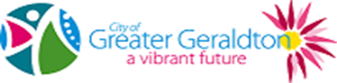 Event Event Event Event Event Event Event Event Event Event Event Event Event Event Event Event Event Event Event Event Event Event Event Event Event Event Event Event Event Event Event Event Event Event Event Event Event Event Event Event Event Event Event Event Event Event Event Event Event Event Event Information:Event Information:Event Name:Event Name:Day & Date Of Event:Day & Date Of Event:Event Contact:Event Contact:Venue:Venue:Time:Time:Attendance:Attendance:Rooms required:Rooms required:Sequence of Events:  (SOE)Sequence of Events:  (SOE)Information:Information:Information:Information:Information:Information:Information:Information:Information:Information:Information:Information:Information:Information:Information:Information:Information:Information:Information:Information:Information:Information:Information:Information:Information:Information:Information:Information:Information:Information:Information:Information:Information:Information:Information:Information:Information:Information:Information:Information:Information:Whom:Whom:Whom:Whom:Whom:Whom:Whom:Sequence of Service:Sequence of Service:Sequence of Service:Sequence of Service:Sequence of Service:Sequence of Service:Event ParticipationEvent ParticipationEvent ParticipationEvent ParticipationEvent ParticipationEvent ParticipationEvent ParticipationEvent ParticipationEvent ParticipationEvent ParticipationEvent ParticipationEvent ParticipationEvent ParticipationEvent ParticipationEvent ParticipationEvent ParticipationEvent ParticipationEvent ParticipationEvent ParticipationEvent ParticipationEvent ParticipationEvent ParticipationEvent ParticipationEvent ParticipationEvent ParticipationEvent ParticipationEvent ParticipationEvent ParticipationEvent ParticipationEvent ParticipationEvent ParticipationEvent ParticipationEvent ParticipationEvent ParticipationEvent ParticipationEvent ParticipationEvent ParticipationEvent ParticipationEvent ParticipationEvent ParticipationEvent ParticipationEvent ParticipationEvent ParticipationEvent ParticipationEvent ParticipationEvent ParticipationEvent ParticipationEvent ParticipationEvent ParticipationEvent Participation Invitations:	 Invitations:	 Invitations:	 Invitations:	 Invitations:	 Invitations:	 Invitations:	 Invitations:	Create Invitations:Create Invitations:Create Invitations:Create Invitations:Create Invitations:Create Invitations:Create Invitations:Create Invitations:Create Guest List:Create Guest List:Create Guest List:Create Guest List:Create Guest List:Create Guest List:Create Guest List:Create Guest List:VIP Guest List:VIP Guest List:VIP Guest List:VIP Guest List:VIP Guest List:VIP Guest List:VIP Guest List:VIP Guest List:CGG CalendarsCGG CalendarsCGG CalendarsCGG CalendarsCGG CalendarsCGG CalendarsCGG CalendarsCGG CalendarsMayor:                 CEO:            Council:                 Execs:Mayor:                 CEO:            Council:                 Execs:Mayor:                 CEO:            Council:                 Execs:Mayor:                 CEO:            Council:                 Execs:Mayor:                 CEO:            Council:                 Execs:Mayor:                 CEO:            Council:                 Execs:Mayor:                 CEO:            Council:                 Execs:Mayor:                 CEO:            Council:                 Execs:Mayor:                 CEO:            Council:                 Execs:Mayor:                 CEO:            Council:                 Execs:Mayor:                 CEO:            Council:                 Execs:Mayor:                 CEO:            Council:                 Execs:Mayor:                 CEO:            Council:                 Execs:Mayor:                 CEO:            Council:                 Execs:Mayor:                 CEO:            Council:                 Execs:Mayor:                 CEO:            Council:                 Execs:Mayor:                 CEO:            Council:                 Execs:Mayor:                 CEO:            Council:                 Execs:Mayor:                 CEO:            Council:                 Execs:Mayor:                 CEO:            Council:                 Execs:Mayor:                 CEO:            Council:                 Execs:Mayor:                 CEO:            Council:                 Execs:Mayor:                 CEO:            Council:                 Execs:Mayor:                 CEO:            Council:                 Execs:Mayor:                 CEO:            Council:                 Execs:Mayor:                 CEO:            Council:                 Execs:Mayor:                 CEO:            Council:                 Execs:Mayor:                 CEO:            Council:                 Execs:Mayor:                 CEO:            Council:                 Execs:Mayor:                 CEO:            Council:                 Execs:Mayor:                 CEO:            Council:                 Execs:Mayor:                 CEO:            Council:                 Execs:Mayor:                 CEO:            Council:                 Execs:Mayor:                 CEO:            Council:                 Execs:Mayor:                 CEO:            Council:                 Execs:Mayor:                 CEO:            Council:                 Execs:Mayor:                 CEO:            Council:                 Execs:Mayor:                 CEO:            Council:                 Execs:Mayor:                 CEO:            Council:                 Execs:Mayor:                 CEO:            Council:                 Execs:Mayor:                 CEO:            Council:                 Execs:Mayor:                 CEO:            Council:                 Execs:RSVP special requirements:RSVP special requirements:RSVP special requirements:RSVP special requirements:RSVP special requirements:RSVP special requirements:RSVP special requirements:RSVP special requirements:Follow up on non-respondents:Follow up on non-respondents:Follow up on non-respondents:Follow up on non-respondents:Follow up on non-respondents:Follow up on non-respondents:Follow up on non-respondents:Follow up on non-respondents:Registration list:Registration list:Registration list:Registration list:Registration list:Registration list:Registration list:Registration list:Protocols:Protocols:Protocols:Protocols:Protocols:Protocols:Protocols:Protocols:Mayor Briefing Notes:Mayor Briefing Notes:Mayor Briefing Notes:Mayor Briefing Notes:Mayor Briefing Notes:Mayor Briefing Notes:Mayor Briefing Notes:Mayor Briefing Notes:Elder:Elder:Elder:Elder:Elder:Elder:Elder:Elder:Speakers, Performers & Entertainment:Speakers, Performers & Entertainment:Speakers, Performers & Entertainment:Speakers, Performers & Entertainment:Speakers, Performers & Entertainment:Speakers, Performers & Entertainment:Speakers, Performers & Entertainment:Speakers, Performers & Entertainment:Genre:Genre:Genre:Genre:Genre:Genre:Genre:Genre:MC:Solo Artist:Duo:Band:IPOD:MC:Solo Artist:Duo:Band:IPOD:MC:Solo Artist:Duo:Band:IPOD:MC:Solo Artist:Duo:Band:IPOD:MC:Solo Artist:Duo:Band:IPOD:MC:Solo Artist:Duo:Band:IPOD:MC:Solo Artist:Duo:Band:IPOD:MC:Solo Artist:Duo:Band:IPOD:MC:Solo Artist:Duo:Band:IPOD:MC:Solo Artist:Duo:Band:IPOD:MC:Solo Artist:Duo:Band:IPOD:MC:Solo Artist:Duo:Band:IPOD:MC:Solo Artist:Duo:Band:IPOD:MC:Solo Artist:Duo:Band:IPOD:MC:Solo Artist:Duo:Band:IPOD:MC:Solo Artist:Duo:Band:IPOD:MC:Solo Artist:Duo:Band:IPOD:MC:Solo Artist:Duo:Band:IPOD:Key Note Speaker:Comedian:DJ:U18 / school:Key Note Speaker:Comedian:DJ:U18 / school:Key Note Speaker:Comedian:DJ:U18 / school:Key Note Speaker:Comedian:DJ:U18 / school:Key Note Speaker:Comedian:DJ:U18 / school:Key Note Speaker:Comedian:DJ:U18 / school:Key Note Speaker:Comedian:DJ:U18 / school:Key Note Speaker:Comedian:DJ:U18 / school:Key Note Speaker:Comedian:DJ:U18 / school:Key Note Speaker:Comedian:DJ:U18 / school:Key Note Speaker:Comedian:DJ:U18 / school:Key Note Speaker:Comedian:DJ:U18 / school:Key Note Speaker:Comedian:DJ:U18 / school:Key Note Speaker:Comedian:DJ:U18 / school:Key Note Speaker:Comedian:DJ:U18 / school:Key Note Speaker:Comedian:DJ:U18 / school:Key Note Speaker:Comedian:DJ:U18 / school:Key Note Speaker:Comedian:DJ:U18 / school:Key Note Speaker:Comedian:DJ:U18 / school:Key Note Speaker:Comedian:DJ:U18 / school:Key Note Speaker:Comedian:DJ:U18 / school:Key Note Speaker:Comedian:DJ:U18 / school:Key Note Speaker:Comedian:DJ:U18 / school:Key Note Speaker:Comedian:DJ:U18 / school:Performance Contracts Signed:Performance Contracts Signed:Performance Contracts Signed:Performance Contracts Signed:Performance Contracts Signed:Performance Contracts Signed:Performance Contracts Signed:Performance Contracts Signed:Performance time:Performance time:Performance time:Performance time:Performance time:Performance time:Performance time:Performance time:Retainer:Retainer:Retainer:Retainer:Retainer:Retainer:Retainer:Retainer:Travel:Travel:Travel:Travel:Travel:Travel:Travel:Travel:Accommodation:Accommodation:Accommodation:Accommodation:Accommodation:Accommodation:Accommodation:Accommodation:Tech Specifications Developed:Tech Specifications Developed:Tech Specifications Developed:Tech Specifications Developed:Tech Specifications Developed:Tech Specifications Developed:Tech Specifications Developed:Tech Specifications Developed:Seating Plan:Seating Plan:Seating Plan:Seating Plan:Seating Plan:Seating Plan:Seating Plan:Seating Plan:Easel for Table Plan:Easel for Table Plan:Easel for Table Plan:Easel for Table Plan:Easel for Table Plan:Easel for Table Plan:Easel for Table Plan:Easel for Table Plan:Artists SpaceArtists SpaceArtists SpaceArtists SpaceArtists SpaceArtists SpaceArtists SpaceArtists SpaceFurnitureFurnitureFurnitureFurnitureFurnitureFurnitureFurnitureFurnitureLounger, table, chairsLounger, table, chairsLounger, table, chairsLounger, table, chairsLounger, table, chairsLounger, table, chairsLounger, table, chairsLounger, table, chairsLounger, table, chairsLounger, table, chairsLounger, table, chairsLounger, table, chairsLounger, table, chairsLounger, table, chairsLounger, table, chairsLounger, table, chairsLounger, table, chairsLounger, table, chairsLounger, table, chairsLounger, table, chairsLounger, table, chairsLounger, table, chairsLounger, table, chairsLounger, table, chairsLounger, table, chairsLounger, table, chairsLounger, table, chairsLounger, table, chairsLounger, table, chairsLounger, table, chairsLounger, table, chairsLounger, table, chairsLounger, table, chairsLounger, table, chairsLounger, table, chairsLounger, table, chairsLounger, table, chairsLounger, table, chairsLounger, table, chairsLounger, table, chairsLounger, table, chairsLounger, table, chairsMini BarMini BarMini BarMini BarMini BarMini BarMini BarMini BarWater, Fruit Juice, Ice teaWater, Fruit Juice, Ice teaWater, Fruit Juice, Ice teaWater, Fruit Juice, Ice teaWater, Fruit Juice, Ice teaWater, Fruit Juice, Ice teaWater, Fruit Juice, Ice teaWater, Fruit Juice, Ice teaWater, Fruit Juice, Ice teaWater, Fruit Juice, Ice teaWater, Fruit Juice, Ice teaWater, Fruit Juice, Ice teaWater, Fruit Juice, Ice teaWater, Fruit Juice, Ice teaWater, Fruit Juice, Ice teaWater, Fruit Juice, Ice teaWater, Fruit Juice, Ice teaWater, Fruit Juice, Ice teaWater, Fruit Juice, Ice teaWater, Fruit Juice, Ice teaWater, Fruit Juice, Ice teaWater, Fruit Juice, Ice teaWater, Fruit Juice, Ice teaWater, Fruit Juice, Ice teaWater, Fruit Juice, Ice teaWater, Fruit Juice, Ice teaWater, Fruit Juice, Ice teaWater, Fruit Juice, Ice teaWater, Fruit Juice, Ice teaWater, Fruit Juice, Ice teaWater, Fruit Juice, Ice teaWater, Fruit Juice, Ice teaWater, Fruit Juice, Ice teaWater, Fruit Juice, Ice teaWater, Fruit Juice, Ice teaWater, Fruit Juice, Ice teaWater, Fruit Juice, Ice teaWater, Fruit Juice, Ice teaWater, Fruit Juice, Ice teaWater, Fruit Juice, Ice teaWater, Fruit Juice, Ice teaWater, Fruit Juice, Ice teaSnacksSnacksSnacksSnacksSnacksSnacksSnacksSnacksMarketingMarketingMarketingMarketingMarketingMarketingMarketingMarketingProgramme, T-shirts, CD’sProgramme, T-shirts, CD’sProgramme, T-shirts, CD’sProgramme, T-shirts, CD’sProgramme, T-shirts, CD’sProgramme, T-shirts, CD’sProgramme, T-shirts, CD’sProgramme, T-shirts, CD’sProgramme, T-shirts, CD’sProgramme, T-shirts, CD’sProgramme, T-shirts, CD’sProgramme, T-shirts, CD’sProgramme, T-shirts, CD’sProgramme, T-shirts, CD’sProgramme, T-shirts, CD’sProgramme, T-shirts, CD’sProgramme, T-shirts, CD’sProgramme, T-shirts, CD’sProgramme, T-shirts, CD’sProgramme, T-shirts, CD’sProgramme, T-shirts, CD’sProgramme, T-shirts, CD’sProgramme, T-shirts, CD’sProgramme, T-shirts, CD’sProgramme, T-shirts, CD’sProgramme, T-shirts, CD’sProgramme, T-shirts, CD’sProgramme, T-shirts, CD’sProgramme, T-shirts, CD’sProgramme, T-shirts, CD’sProgramme, T-shirts, CD’sProgramme, T-shirts, CD’sProgramme, T-shirts, CD’sProgramme, T-shirts, CD’sProgramme, T-shirts, CD’sProgramme, T-shirts, CD’sProgramme, T-shirts, CD’sProgramme, T-shirts, CD’sProgramme, T-shirts, CD’sProgramme, T-shirts, CD’sProgramme, T-shirts, CD’sProgramme, T-shirts, CD’sCommunity Engagement:Community Engagement:Community Engagement:Community Engagement:Community Engagement:Community Engagement:Community Engagement:Community Engagement:Local MP’sLocal MP’sLocal MP’sLocal MP’sLocal MP’sLocal MP’sLocal MP’sLocal MP’sKey StakeholdersKey StakeholdersKey StakeholdersKey StakeholdersKey StakeholdersKey StakeholdersKey StakeholdersKey StakeholdersEOI’sEOI’sEOI’sEOI’sEOI’sEOI’sEOI’sEOI’sStall VendorsStall VendorsStall VendorsStall VendorsStall VendorsStall VendorsStall VendorsStall VendorsVolunteersVolunteersVolunteersVolunteersVolunteersVolunteersVolunteersVolunteersCommunicationCommunicationCommunicationCommunicationCommunicationCommunicationCommunicationCommunicationCommunicationCommunicationCommunicationCommunicationCommunicationCommunicationCommunicationCommunicationCommunicationCommunicationCommunicationCommunicationCommunicationCommunicationCommunicationCommunicationCommunicationCommunicationCommunicationCommunicationCommunicationCommunicationCommunicationCommunicationCommunicationCommunicationCommunicationCommunicationCommunicationCommunicationCommunicationCommunicationCommunicationCommunicationCommunicationCommunicationCommunicationCommunicationCommunicationCommunicationCommunicationCommunicationMarketing & Media:Marketing & Media:Information:                                   Status:Information:                                   Status:Information:                                   Status:Information:                                   Status:Information:                                   Status:Information:                                   Status:Information:                                   Status:Information:                                   Status:Information:                                   Status:Information:                                   Status:Information:                                   Status:Information:                                   Status:Information:                                   Status:Information:                                   Status:Information:                                   Status:Information:                                   Status:Information:                                   Status:Information:                                   Status:Information:                                   Status:Information:                                   Status:Information:                                   Status:Information:                                   Status:Information:                                   Status:Information:                                   Status:Information:                                   Status:Information:                                   Status:Information:                                   Status:Information:                                   Status:Information:                                   Status:Information:                                   Status:Information:                                   Status:Information:                                   Status:Information:                                   Status:Information:                                   Status:Information:                                   Status:Information:                                   Status:Information:                                   Status:Information:                                   Status:Information:                                   Status:Information:                                   Status:Information:                                   Status:Information:                                   Status:Information:                                   Status:Information:                                   Status:Information:                                   Status:Information:                                   Status:Information:                                   Status:Information:                                   Status:Marketing Checklist:Marketing Checklist:Marketing Approved by:Marketing Approved by:Media Release Dates:Media Release Dates:Media Spokesperson:Media Spokesperson:Marketing Plan:Marketing Plan:Social Media Schedule:Social Media Schedule:Poster:Designer:Distribution:Completion: Poster:Designer:Distribution:Completion: Poster:Designer:Distribution:Completion: Poster:Designer:Distribution:Completion: Poster:Designer:Distribution:Completion: Poster:Designer:Distribution:Completion: Poster:Designer:Distribution:Completion: Poster:Designer:Distribution:Completion: Programme:Final Programme:Print ProgrammeQuantity:Deadline:Delivery:Welcome Pack:Programme:Final Programme:Print ProgrammeQuantity:Deadline:Delivery:Welcome Pack:Programme:Final Programme:Print ProgrammeQuantity:Deadline:Delivery:Welcome Pack:Programme:Final Programme:Print ProgrammeQuantity:Deadline:Delivery:Welcome Pack:Programme:Final Programme:Print ProgrammeQuantity:Deadline:Delivery:Welcome Pack:Programme:Final Programme:Print ProgrammeQuantity:Deadline:Delivery:Welcome Pack:Programme:Final Programme:Print ProgrammeQuantity:Deadline:Delivery:Welcome Pack:Programme:Final Programme:Print ProgrammeQuantity:Deadline:Delivery:Welcome Pack:Programme:Final Programme:Print ProgrammeQuantity:Deadline:Delivery:Welcome Pack:Programme:Final Programme:Print ProgrammeQuantity:Deadline:Delivery:Welcome Pack:Programme:Final Programme:Print ProgrammeQuantity:Deadline:Delivery:Welcome Pack:Programme:Final Programme:Print ProgrammeQuantity:Deadline:Delivery:Welcome Pack:Programme:Final Programme:Print ProgrammeQuantity:Deadline:Delivery:Welcome Pack:Programme:Final Programme:Print ProgrammeQuantity:Deadline:Delivery:Welcome Pack:CGG Marketing:CGG Marketing:Website:                 Website:                 Website:                 Website:                 Website:                 Website:                 Website:                 Website:                 Website:                 Website:                 Website:                 Website:                 Paper:Paper:Paper:Paper:Paper:Paper:Paper:Paper:Paper:Paper:Paper:Paper:Paper:Paper:Paper:Paper:Social Media:Social Media:Social Media:Social Media:Social Media:Social Media:Social Media:Social Media:Social Media:Social Media:Social Media:Social Media:Social Media:Social Media:Social Media:Social Media:Social Media:Internal:Internal:Internal:CGG Marketing:CGG Marketing:GVC:                            GVC:                            GVC:                            GVC:                            GVC:                            GVC:                            GVC:                            GVC:                            GVC:                            GVC:                            GVC:                            GVC:                            Guardian:Guardian:Guardian:Guardian:Guardian:Guardian:Guardian:Guardian:Guardian:Guardian:Guardian:Guardian:Guardian:Guardian:Guardian:Guardian:CGG FBCGG FBCGG FBCGG FBCGG FBCGG FBCGG FBCGG FBCGG FBCGG FBCGG FBCGG FBCGG FBCGG FBCGG FBCGG FBCGG FBA1 Boards:A1 Boards:A1 Boards:CGG Marketing:CGG Marketing:CGG: CGG: CGG: CGG: CGG: CGG: CGG: CGG: CGG: CGG: CGG: CGG: TAGG:TAGG:TAGG:TAGG:TAGG:TAGG:TAGG:TAGG:TAGG:TAGG:TAGG:TAGG:TAGG:TAGG:TAGG:TAGG:CGG Twitter:CGG Twitter:CGG Twitter:CGG Twitter:CGG Twitter:CGG Twitter:CGG Twitter:CGG Twitter:CGG Twitter:CGG Twitter:CGG Twitter:CGG Twitter:CGG Twitter:CGG Twitter:CGG Twitter:CGG Twitter:CGG Twitter:CGG Marketing:CGG Marketing:MWT:MWT:MWT:MWT:MWT:MWT:MWT:MWT:MWT:MWT:MWT:MWT:MWT:MWT:MWT:MWT:External Marketing:External Marketing:GWN: WA Tourism:    Event Nation:GWN: WA Tourism:    Event Nation:GWN: WA Tourism:    Event Nation:GWN: WA Tourism:    Event Nation:GWN: WA Tourism:    Event Nation:GWN: WA Tourism:    Event Nation:GWN: WA Tourism:    Event Nation:GWN: WA Tourism:    Event Nation:GWN: WA Tourism:    Event Nation:GWN: WA Tourism:    Event Nation:GWN: WA Tourism:    Event Nation:Radio:Spirit FM:                                        ABC: Radio Mama:Radio:Spirit FM:                                        ABC: Radio Mama:Radio:Spirit FM:                                        ABC: Radio Mama:Radio:Spirit FM:                                        ABC: Radio Mama:Radio:Spirit FM:                                        ABC: Radio Mama:Radio:Spirit FM:                                        ABC: Radio Mama:Radio:Spirit FM:                                        ABC: Radio Mama:Radio:Spirit FM:                                        ABC: Radio Mama:Radio:Spirit FM:                                        ABC: Radio Mama:Radio:Spirit FM:                                        ABC: Radio Mama:Radio:Spirit FM:                                        ABC: Radio Mama:Radio:Spirit FM:                                        ABC: Radio Mama:Radio:Spirit FM:                                        ABC: Radio Mama:Radio:Spirit FM:                                        ABC: Radio Mama:Radio:Spirit FM:                                        ABC: Radio Mama:Radio:Spirit FM:                                        ABC: Radio Mama:Radio:Spirit FM:                                        ABC: Radio Mama:Everything Geraldton:    Love Geraldton:Scene Geraldton:Everything Geraldton:    Love Geraldton:Scene Geraldton:Everything Geraldton:    Love Geraldton:Scene Geraldton:Everything Geraldton:    Love Geraldton:Scene Geraldton:Everything Geraldton:    Love Geraldton:Scene Geraldton:Everything Geraldton:    Love Geraldton:Scene Geraldton:Everything Geraldton:    Love Geraldton:Scene Geraldton:Everything Geraldton:    Love Geraldton:Scene Geraldton:Everything Geraldton:    Love Geraldton:Scene Geraldton:Everything Geraldton:    Love Geraldton:Scene Geraldton:Everything Geraldton:    Love Geraldton:Scene Geraldton:Everything Geraldton:    Love Geraldton:Scene Geraldton:Everything Geraldton:    Love Geraldton:Scene Geraldton:Everything Geraldton:    Love Geraldton:Scene Geraldton:Everything Geraldton:    Love Geraldton:Scene Geraldton:Everything Geraldton:    Love Geraldton:Scene Geraldton:Everything Geraldton:    Love Geraldton:Scene Geraldton:Everything Geraldton:    Love Geraldton:Scene Geraldton:Everything Geraldton:    Love Geraldton:Scene Geraldton:Everything Geraldton:    Love Geraldton:Scene Geraldton:Banners:Banners:Pull Up BannersPull Up BannersMall Banners:Mall Banners:Created:Created:Created:Created:Created:Created:Created:Created:Created:Created:Created:Created:Created:Created:Created:Created:Created:Created:Created:Created:Created:Created:Created:Created:Created:Created:Created:Created:Completed:Completed:Completed:Completed:Completed:Completed:Completed:Completed:Completed:Completed:Completed:Completed:Completed:Completed:Completed:Completed:Completed:Completed:Completed:Completed:Mall Banners:Mall Banners:Application:Application:Application:Application:Application:Application:Application:Application:Application:Application:Application:Application:Application:Application:Application:Application:Application:Application:Application:Application:Application:Application:Application:Application:Application:Application:Application:Application:Completed:Completed:Completed:Completed:Completed:Completed:Completed:Completed:Completed:Completed:Completed:Completed:Completed:Completed:Completed:Completed:Completed:Completed:Completed:Completed:Sponsors & Logos:Sponsors & Logos:Event Partners:Event Partners:Event Sponsors:Event Sponsors:Logos:Logos:Access Logo’s:Access Logo’s: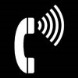 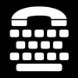 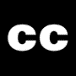 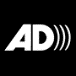 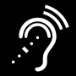 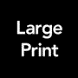 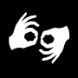 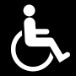 Lectern Signage:Lectern Signage:Printed: Printed: Printed: Printed: Printed: Printed: Printed: Printed: Printed: Printed: Printed: Printed: Printed: Printed: Printed: Printed: Printed: Printed: Printed: Printed: Printed: Printed: Printed: Printed: SOE attached:SOE attached:SOE attached:SOE attached:SOE attached:SOE attached:SOE attached:SOE attached:SOE attached:SOE attached:SOE attached:SOE attached:SOE attached:SOE attached:SOE attached:SOE attached:SOE attached:SOE attached:SOE attached:SOE attached:SOE attached:SOE attached:SOE attached:SOE attached:InfrastructureInfrastructureInfrastructureInfrastructureInfrastructureInfrastructureInfrastructureInfrastructureInfrastructureInfrastructureInfrastructureInfrastructureInfrastructureInfrastructureInfrastructureInfrastructureInfrastructureInfrastructureInfrastructureInfrastructureInfrastructureInfrastructureInfrastructureInfrastructureInfrastructureInfrastructureInfrastructureInfrastructureInfrastructureInfrastructureInfrastructureInfrastructureInfrastructureInfrastructureInfrastructureInfrastructureInfrastructureInfrastructureInfrastructureInfrastructureInfrastructureInfrastructureInfrastructureInfrastructureInfrastructureInfrastructureInfrastructureInfrastructureInfrastructureInfrastructureSite Set UpSite Set UpSite Set UpReticulation:Reticulation:Reticulation:Off:Off:Off:Off:Off:Off:Off:Off:Off:Off:Off:Off:Off:Off:Off:Off:Off:Off:Off:Off:Off:Off:Off:Off:Off:Off:Off:Off:Off:On:On:On:On:On:On:On:On:On:On:On:On:On:On:On:On:On:On:Park Maintenance:Park Maintenance:Park Maintenance:ACROD Access:ACROD Access:ACROD Access:Venue Equipment:Venue Equipment:Venue Equipment:Venue Equipment:Tables:Tables:Tables:Tables:Trestles: Trestles: Trestles: Trestles: Trestles: Trestles: Trestles: Trestles: Trestles: Trestles: Trestles: Trestles: Trestles: Trestles: Trestles: Trestles: Trestles: Trestles: Trestles: Rounds: Rounds: Rounds: Rounds: Rounds: Rounds: Rounds: Rounds: Rounds: Rounds: Rounds: Rounds: Rounds: Rounds: Rounds: Rounds: Rounds: Rounds: Rounds: Rounds: Rounds: Rounds: Rounds: Rounds: Rounds: Rounds: Rounds: Chairs:Chairs:Chairs:Chairs:Panels to create spaces:Panels to create spaces:Panels to create spaces:Panels to create spaces:Power Points:Power Points:Power Points:Power Points:Audio Visual (AV):Audio Visual (AV):Audio Visual (AV):CGGCGGCGGCGGCGGCGGCGGCGGCGGCGGCGGCGGCGGCGGCGGCGGCGGCGGCGGCGGCGGCGGCGGCGGCGGCGGCGGCGGCGGCGGCGGCGGCGGCGGCGGCGGCGGCGGCGGCGGCGGCGGCGGCGGCGGCGGCGGAudio:Audio:Audio:Sound:Sound:Sound:AV Manager:AV Manager:AV Manager:Tech Specs Sent:Tech Specs Sent:Tech Specs Sent:Risers:Risers:Risers:Power:Power:Power:CGGCGGCGGCGGCGGCGGCGGCGGCGGCGGCGGCGGCGGCGGCGGCGGCGGCGGCGGCGGCGGCGGCGGCGGCGGCGGCGGCGGCGGCGGCGGCGGCGGCGGCGGCGGCGGCGGCGGCGGCGGCGGCGGCGGCGGCGGCGGGenerators:Generators:Generators:Tower Light:Tower Light:Tower Light:Distribution Boards:Distribution Boards:Distribution Boards:CGG  Stores:CGG  Stores:CGG  Stores:Trailer Cage:Trailer Cage:Trailer Cage:Traffic Cones:Traffic Cones:Traffic Cones:Tables:Tables:Tables:Chairs:Chairs:Chairs:Marquees:Marquees:Marquees:Size:                                CGG:                               Other:Size:                                CGG:                               Other:Size:                                CGG:                               Other:Size:                                CGG:                               Other:Size:                                CGG:                               Other:Size:                                CGG:                               Other:Size:                                CGG:                               Other:Size:                                CGG:                               Other:Size:                                CGG:                               Other:Size:                                CGG:                               Other:Size:                                CGG:                               Other:Size:                                CGG:                               Other:Size:                                CGG:                               Other:Size:                                CGG:                               Other:Size:                                CGG:                               Other:Size:                                CGG:                               Other:Size:                                CGG:                               Other:Size:                                CGG:                               Other:Size:                                CGG:                               Other:Size:                                CGG:                               Other:Size:                                CGG:                               Other:Size:                                CGG:                               Other:Size:                                CGG:                               Other:Size:                                CGG:                               Other:Size:                                CGG:                               Other:Size:                                CGG:                               Other:Size:                                CGG:                               Other:Size:                                CGG:                               Other:Size:                                CGG:                               Other:Size:                                CGG:                               Other:Size:                                CGG:                               Other:Size:                                CGG:                               Other:Size:                                CGG:                               Other:Size:                                CGG:                               Other:Size:                                CGG:                               Other:Size:                                CGG:                               Other:Size:                                CGG:                               Other:Size:                                CGG:                               Other:Size:                                CGG:                               Other:Size:                                CGG:                               Other:Size:                                CGG:                               Other:Size:                                CGG:                               Other:Size:                                CGG:                               Other:Size:                                CGG:                               Other:Size:                                CGG:                               Other:Size:                                CGG:                               Other:Size:                                CGG:                               Other:Event Staff:Event Staff:Event Staff:Sound Desk:Sound Desk:Sound Desk:First Aid:First Aid:First Aid:Security & Police:Security & Police:Security & Police:Information:Information:Information:Merchandise:Merchandise:Merchandise:Stall Vendors:Stall Vendors:Stall Vendors:Racers:Racers:Racers:Stakeholders: Stakeholders: Stakeholders: Marquee Locations:Marquee Locations:Marquee Locations:Map Provided:Map Provided:Map Provided:Map Provided:Map Provided:Map Provided:Map Provided:Map Provided:Map Provided:Map Provided:Map Provided:Map Provided:Map Provided:Received:Received:Received:Received:Received:Received:Received:Received:Received:Received:Received:Received:Received:Received:Received:Received:Received:Received:Received:Received:Received:Received:Received:Received:Received:Received:Received:Received:Received:Received:Received:Received:Received:Received:Traffic Management:Traffic Management:Traffic Management:Traffic Management Company:Traffic Management Company:Traffic Management Company:Contact:Contact:Contact:E:E:E:E:E:E:E:E:E:E:E:E:E:E:E:E:E:E:E:Locality:Locality:Locality:Traffic Management Plan:Traffic Management Plan:Traffic Management Plan:Road Closure Application Form:Road Closure Application Form:Road Closure Application Form:Letter To Residents/ Business:Letter To Residents/ Business:Letter To Residents/ Business:Public Notice:Public Notice:Public Notice:CGG:         CGG:         CGG:         CGG:         CGG:         CGG:         CGG:         CGG:         Newspaper:           Newspaper:           Newspaper:           Newspaper:           Newspaper:           Newspaper:           Newspaper:           Newspaper:           Newspaper:           Newspaper:           Newspaper:           Newspaper:           Newspaper:           Newspaper:           Newspaper:           Newspaper:           Newspaper:           Newspaper:           Library:             Library:             Library:             Library:             Library:             Library:             Library:             Library:             Library:             Library:             Library:             GVC:GVC:GVC:GVC:GVC:GVC:GVC:GVC:GVC:EG:Parking Bays:Parking Bays:Parking Bays:Access:Access:Access:Access:Access:Access:Access:Access:Restricted:Restricted:Restricted:Restricted:Restricted:Restricted:Restricted:Restricted:Restricted:Restricted:Restricted:Restricted:Restricted:Restricted:Restricted:Restricted:Restricted:Restricted:Staff:Staff:Staff:Staff:Staff:Staff:Staff:Staff:Staff:Staff:Staff:Stalls:Stalls:Stalls:Stalls:Stalls:Stalls:Stalls:Stalls:Stalls:Stalls:Zones:Zones:Zones:Bus:Bus:Bus:Bus:Bus:Bus:Bus:Bus:Bus:Bus:Bus:Bus:Bus:Bus:Taxi:Taxi:Taxi:Taxi:Taxi:Taxi:Taxi:Taxi:Taxi:Taxi:Taxi:Taxi:Taxi:Taxi:Taxi:Taxi:Taxi:Taxi:Taxi:Taxi:Taxi:Taxi:Taxi:Taxi:Drop Off:Drop Off:Drop Off:Drop Off:Drop Off:Drop Off:Drop Off:Drop Off:Drop Off:Parking Permit List:Parking Permit List:Parking Permit List:Surrounding Car Parks:Surrounding Car Parks:Surrounding Car Parks:Event Signage:Event Signage:Event Signage:Parking Permit List:Parking Permit List:Parking Permit List:Public Bus Service Public Bus Service Public Bus Service Bus Company:Bus Company:Bus Company:Bus Routes:Bus Routes:Bus Routes:Shuttle Times:Shuttle Times:Shuttle Times:Bus Stop Identification:Bus Stop Identification:Bus Stop Identification:1 Person per stop:1 Person per stop:1 Person per stop:Toilet Management:Toilet Management:Toilet Management:Company:Company:Company:Contact PersonContact PersonContact PersonE:E:E:E:E:E:E:E:E:E:E:E:E:E:E:E:E:E:E:Additional Toilets:Additional Toilets:Additional Toilets:Access Toilets:Access Toilets:Access Toilets:Cleaning Roster:Cleaning Roster:Cleaning Roster:CGG Bins & Sanitation:CGG Bins & Sanitation:CGG Bins & Sanitation:240l Green wheelie bins240l Green wheelie bins240l Green wheelie binsSkip BinsSkip BinsSkip BinsDelivery Delivery Delivery Wheelie:Wheelie:Wheelie:Wheelie:Wheelie:Wheelie:Wheelie:Wheelie:Wheelie:Wheelie:Wheelie:Wheelie:Wheelie:Wheelie:Wheelie:Wheelie:Wheelie:Wheelie:Wheelie:Wheelie:Wheelie:Wheelie:Wheelie:Wheelie:Wheelie:Wheelie:Wheelie:Wheelie:Wheelie:Skip:Skip:Skip:Skip:Skip:Skip:Skip:Skip:Skip:Skip:Skip:Skip:Skip:Skip:Skip:Skip:Skip:Skip:Service:Service:Service:Wheelie:Wheelie:Wheelie:Wheelie:Wheelie:Wheelie:Wheelie:Wheelie:Wheelie:Wheelie:Wheelie:Wheelie:Wheelie:Wheelie:Wheelie:Wheelie:Wheelie:Wheelie:Wheelie:Wheelie:Wheelie:Wheelie:Wheelie:Wheelie:Wheelie:Wheelie:Wheelie:Wheelie:Wheelie:Skip:Skip:Skip:Skip:Skip:Skip:Skip:Skip:Skip:Skip:Skip:Skip:Skip:Skip:Skip:Skip:Skip:Skip:Collection:Collection:Collection:Security:Security:Security:Company:Company:Company:Name:Name:Name:E:E:E:E:E:E:E:E:E:E:E:E:E:E:E:E:E:E:E:E:E:E:E:E:E:E:E:E:E:E:E:E:E:E:E:Requirements:Requirements:Requirements:Security:Security:Security:Security:Security:Security:Security:Security:Security:Security:Security:Security:Static:Static:Static:Static:Static:Static:Static:Static:Static:Static:Static:Static:Static:Static:Static:Static:Static:Static:Static:Static:Static:Static:Crowd Control:Crowd Control:Crowd Control:Crowd Control:Crowd Control:Crowd Control:Crowd Control:Crowd Control:Crowd Control:Crowd Control:Crowd Control:Crowd Control:Crowd Control:How many:How many:How many:Security:Security:Security:Security:Security:Security:Security:Security:Security:Security:Security:Security:Static:Static:Static:Static:Static:Static:Static:Static:Static:Static:Static:Static:Static:Static:Static:Static:Static:Static:Static:Static:Static:Static:Crowd Control:Crowd Control:Crowd Control:Crowd Control:Crowd Control:Crowd Control:Crowd Control:Crowd Control:Crowd Control:Crowd Control:Crowd Control:Crowd Control:Crowd Control:Times Needed:Times Needed:Times Needed:Location:Location:Location:Confirmed:Confirmed:Confirmed:Travel Requirements:Travel Requirements:Travel Requirements:Check:  travel	Check:  travel	Check:  travel	Check:  travel	Check:  travel	Check:  travel	Check:  travel	Check:  travel	Check:  travel	Check:  travel	Check:  travel	Check:  travel	Check:  travel	Check:  travel	Check:  travel	Check:  travel	Check:  travel	Signage:Signage:Signage:Promotional and directional  Promotional and directional  Promotional and directional  Signs to amenities: toilets, water Signs to amenities: toilets, water Signs to amenities: toilets, water Map required:Map required:Map required:Disability access:Disability access:Disability access:Toilets:                                          Toilets:                                          Toilets:                                          Toilets:                                          Toilets:                                          Toilets:                                          Toilets:                                          Toilets:                                          Toilets:                                          Toilets:                                          Toilets:                                          Toilets:                                          Toilets:                                          Toilets:                                          Toilets:                                          Toilets:                                          Toilets:                                          Toilets:                                          Toilets:                                          Toilets:                                          Toilets:                                          Toilets:                                          Toilets:                                          Toilets:                                          Toilets:                                          Toilets:                                          Toilets:                                          Toilets:                                          Toilets:                                          Exits:Exits:Exits:Exits:Exits:Exits:Exits:Exits:Exits:Exits:Exits:Exits:Exits:Exits:Exits:Exits:Exits:Exits:Legal:Legal:Legal:Fire Exits:                                      Fire Exits:                                      Fire Exits:                                      Fire Exits:                                      Fire Exits:                                      Fire Exits:                                      Fire Exits:                                      Fire Exits:                                      Fire Exits:                                      Fire Exits:                                      Fire Exits:                                      Fire Exits:                                      Fire Exits:                                      Fire Exits:                                      Fire Exits:                                      Fire Exits:                                      Fire Exits:                                      Fire Exits:                                      Fire Exits:                                      Fire Exits:                                      Fire Exits:                                      Fire Exits:                                      Fire Exits:                                      Fire Exits:                                      Fire Exits:                                      Fire Exits:                                      Fire Exits:                                      Fire Exits:                                      Fire Exits:                                      First Aid:First Aid:First Aid:First Aid:First Aid:First Aid:First Aid:First Aid:First Aid:First Aid:First Aid:First Aid:First Aid:First Aid:First Aid:First Aid:First Aid:First Aid:First Aid:First Aid:First Aid:First Aid:First Aid:CompanyCompanyCompanyCompanyCompanyConfirmed:Confirmed:Confirmed:Confirmed:Confirmed:Confirmed:Confirmed:Confirmed:Confirmed:Confirmed:Confirmed:Confirmed:Confirmed:Confirmed:Confirmed:Confirmed:Confirmed:Confirmed:Confirmed:Confirmed:Confirmed:Confirmed:Confirmed:Confirmed:Confirmed:Confirmed:Confirmed:Ambulance:Ambulance:Ambulance:Ambulance:Ambulance:Paramedic:Paramedic:Paramedic:Paramedic:Paramedic:Officers:Officers:Officers:Officers:Officers:St John:St John:St John:St John:St John:St John:St John:St John:St John:St John:St John:St John:St John:St John:St John:St John:St John:St John:St John:St John:St John:St John:St John:St John:St John:St John:St John:St John:St John:Volunteers:Volunteers:Volunteers:Volunteers:Volunteers:Volunteers:Volunteers:Volunteers:Volunteers:Volunteers:Volunteers:Volunteers:Volunteers:Volunteers:Volunteers:Volunteers:Fire Extinguishers:Fire Extinguishers:Fire Extinguishers:Fire Extinguishers:Fire Extinguishers:CompanyCompanyCompanyCompanyCompanyC02C02C02C02C024.5kg4.5kg4.5kg4.5kg4.5kg4.5kg4.5kg4.5kg4.5kg4.5kg4.5kg4.5kg4.5kg4.5kg4.5kg4.5kg4.5kg4.5kgBE Dry ChemicalsBE Dry ChemicalsBE Dry ChemicalsBE Dry ChemicalsBE Dry Chemicals4.5kg4.5kg4.5kg4.5kg4.5kg4.5kg4.5kg4.5kg4.5kg4.5kg4.5kg4.5kg4.5kg4.5kg4.5kg4.5kg4.5kg4.5kgFire BlanketsFire BlanketsFire BlanketsFire BlanketsFire Blankets3m3m3m3m3m3m3m3m3m3m3m3m3m3m3m3m3m3mTravel  & Accommodation:Travel  & Accommodation:Travel  & Accommodation:Travel  & Accommodation:Travel  & Accommodation:Travel  & Accommodation:Travel  & Accommodation:Travel  & Accommodation:Travel  & Accommodation:Travel  & Accommodation:Travel  & Accommodation:Travel  & Accommodation:Travel  & Accommodation:Travel  & Accommodation:Travel  & Accommodation:Travel  & Accommodation:Travel  & Accommodation:Travel  & Accommodation:Travel  & Accommodation:Travel  & Accommodation:Travel  & Accommodation:Travel  & Accommodation:Travel  & Accommodation:Travel  & Accommodation:Travel  & Accommodation:Travel  & Accommodation:Travel  & Accommodation:Travel  & Accommodation:Travel  & Accommodation:Travel  & Accommodation:Travel  & Accommodation:Travel  & Accommodation:Travel  & Accommodation:Travel  & Accommodation:Travel  & Accommodation:Travel  & Accommodation:Travel  & Accommodation:Travel  & Accommodation:Travel  & Accommodation:Travel  & Accommodation:Travel  & Accommodation:Travel  & Accommodation:Travel  & Accommodation:Travel  & Accommodation:Travel  & Accommodation:Travel  & Accommodation:Travel  & Accommodation:Travel  & Accommodation:Travel  & Accommodation:Travel  & Accommodation:Accommodation:Accommodation:Accommodation:Hotel Name:Hotel Name:Hotel Name:Number of nights:Number of nights:Number of nights:Number of rooms:Number of rooms:Number of rooms:Queen:Queen:Queen:Queen:Queen:Queen:Queen:Queen:Queen:Queen:Queen:Queen:Queen:Queen:Queen:Queen:Queen:Queen:Queen:Queen:Queen:Queen:Queen:Queen:Queen:Queen:Queen:Queen:Queen:Queen:VIP:VIP:VIP:VIP:VIP:VIP:VIP:VIP:VIP:VIP:VIP:VIP:VIP:VIP:VIP:VIP:VIP:Confirmed:Confirmed:Confirmed:Check in: Check in: Check in: Check in: Check in: Check in: Check in: Check in: Check in: Check in: Check in: Check in: Check in: Check in: Check in: Check in: Check in: Check in: Check in: Check in: Check in: Check in: Check in: Check in: Check in: Check in: Check in: Check in: Check in: Check in: Check Out:Check Out:Check Out:Check Out:Check Out:Check Out:Check Out:Check Out:Check Out:Check Out:Check Out:Check Out:Check Out:Check Out:Check Out:Check Out:Check Out:Food & Beverage VoucherFood & Beverage VoucherFood & Beverage VoucherQuantity:Quantity:Quantity:Quantity:Quantity:Quantity:Quantity:Quantity:Quantity:Quantity:Quantity:Quantity:Quantity:Quantity:Quantity:Quantity:Quantity:Quantity:Quantity:Quantity:Quantity:Quantity:Quantity:Quantity:Quantity:Quantity:Quantity:Quantity:Quantity:Quantity:Value:Value:Value:Value:Value:Value:Value:Value:Value:Value:Value:Value:Value:Value:Value:Value:Value:Welcome Pack:Welcome Pack:Welcome Pack:Quantity:Quantity:Quantity:Quantity:Quantity:Quantity:Quantity:Quantity:Quantity:Quantity:Quantity:Quantity:Quantity:Quantity:Quantity:Quantity:Quantity:Quantity:Quantity:Quantity:Quantity:Quantity:Quantity:Quantity:Quantity:Quantity:Quantity:Quantity:Quantity:Quantity:Delivered:Delivered:Delivered:Delivered:Delivered:Delivered:Delivered:Delivered:Delivered:Delivered:Delivered:Delivered:Delivered:Delivered:Delivered:Delivered:Delivered:Travel:Travel:Travel:Air FlightsAir FlightsAir FlightsQuantity: Quantity: Quantity: Quantity: Quantity: Quantity: Quantity: Quantity: Quantity: Quantity: Quantity: Quantity: Quantity: Quantity: Quantity: Quantity: Quantity: Quantity: Quantity: Quantity: Quantity: Quantity: Quantity: Quantity: Quantity: Quantity: Quantity: Quantity: Quantity: Quantity: Confirmed:Confirmed:Confirmed:Confirmed:Confirmed:Confirmed:Confirmed:Confirmed:Confirmed:Confirmed:Confirmed:Confirmed:Confirmed:Confirmed:Confirmed:Confirmed:Confirmed:Extra Luggage:Extra Luggage:Extra Luggage:Hire Car  / TaxiHire Car  / TaxiHire Car  / TaxiCompany:Company:Company:Company:Company:Company:Company:Company:Company:Company:Company:Company:Company:Company:Company:Company:Company:Company:Company:Company:Company:Company:Company:Company:Company:Company:Company:Company:Company:Company:Contact:Contact:Contact:Contact:Contact:Contact:Contact:Contact:Contact:Contact:Contact:Contact:Contact:Contact:Contact:Contact:Contact:Hire Car  / TaxiHire Car  / TaxiHire Car  / TaxiPick Up:Pick Up:Pick Up:Pick Up:Pick Up:Pick Up:Pick Up:Pick Up:Pick Up:Pick Up:Pick Up:Pick Up:Pick Up:Pick Up:Pick Up:Pick Up:Pick Up:Pick Up:Pick Up:Pick Up:Pick Up:Pick Up:Pick Up:Pick Up:Pick Up:Pick Up:Pick Up:Pick Up:Pick Up:Pick Up:Drop Off:Drop Off:Drop Off:Drop Off:Drop Off:Drop Off:Drop Off:Drop Off:Drop Off:Drop Off:Drop Off:Drop Off:Drop Off:Drop Off:Drop Off:Drop Off:Drop Off:Mini Bus / Coach:Mini Bus / Coach:Mini Bus / Coach:Company:Company:Company:Company:Company:Company:Company:Company:Company:Company:Company:Company:Company:Company:Company:Company:Company:Company:Company:Company:Company:Company:Company:Company:Company:Company:Company:Company:Company:Company:Contact:Contact:Contact:Contact:Contact:Contact:Contact:Contact:Contact:Contact:Contact:Contact:Contact:Contact:Contact:Contact:Contact:Mini Bus / Coach:Mini Bus / Coach:Mini Bus / Coach:Pick Up:Pick Up:Pick Up:Pick Up:Pick Up:Pick Up:Pick Up:Pick Up:Pick Up:Pick Up:Pick Up:Pick Up:Pick Up:Pick Up:Pick Up:Pick Up:Pick Up:Pick Up:Pick Up:Pick Up:Pick Up:Pick Up:Pick Up:Pick Up:Pick Up:Pick Up:Pick Up:Pick Up:Pick Up:Pick Up:Drop Off:Drop Off:Drop Off:Drop Off:Drop Off:Drop Off:Drop Off:Drop Off:Drop Off:Drop Off:Drop Off:Drop Off:Drop Off:Drop Off:Drop Off:Drop Off:Drop Off:Fuel Reimbursement:Fuel Reimbursement:Fuel Reimbursement:Security Travel requirements:Security Travel requirements:Security Travel requirements:Quantity:Quantity:Quantity:Air charter:Air charter:Air charter:Shuttle Bus Company:Shuttle Bus Company:Shuttle Bus Company:Shuttle Bus :Shuttle Bus :Shuttle Bus :Pick Up:Pick Up:Pick Up:Pick Up:Pick Up:Pick Up:Pick Up:Pick Up:Pick Up:Pick Up:Pick Up:Pick Up:Pick Up:Pick Up:Pick Up:Pick Up:Pick Up:Pick Up:Pick Up:Pick Up:Pick Up:Pick Up:Pick Up:Pick Up:Pick Up:Pick Up:Pick Up:Drop Off:Drop Off:Drop Off:Drop Off:Drop Off:Drop Off:Drop Off:Drop Off:Drop Off:Drop Off:Drop Off:Drop Off:Drop Off:Drop Off:Drop Off:Drop Off:Drop Off:Drop Off:Drop Off:Drop Off:Secure Room:Secure Room:Secure Room:Office:Office:Office:Office:Office:Office:Office:Office:Office:Office:Office:Office:Office:Office:Office:Office:Office:Office:Office:Office:Office:Office:Office:Office:Office:Office:Office:Lunch:Lunch:Lunch:Lunch:Lunch:Lunch:Lunch:Lunch:Lunch:Lunch:Lunch:Lunch:Lunch:Lunch:Lunch:Lunch:Lunch:Lunch:Lunch:Lunch:Meal Allowance:Meal Allowance:Meal Allowance:Performers Travel requirements:Performers Travel requirements:Performers Travel requirements:Quantity:Quantity:Quantity:Hire Car:Hire Car:Hire Car:Taxi:Taxi:Taxi:HospitalityHospitalityHospitalityHospitalityHospitalityHospitalityHospitalityHospitalityHospitalityHospitalityHospitalityHospitalityHospitalityHospitalityHospitalityHospitalityHospitalityHospitalityHospitalityHospitalityHospitalityHospitalityHospitalityHospitalityHospitalityHospitalityHospitalityHospitalityHospitalityHospitalityHospitalityHospitalityHospitalityHospitalityHospitalityHospitalityHospitalityHospitalityHospitalityHospitalityHospitalityHospitalityHospitalityHospitalityHospitalityHospitalityHospitalityHospitalityHospitalityHospitalityCatering :Catering Contact:Menu Cost:Menu Style:Onsite Kitchen facilities:Staff for serving:Registered with City:Beverage:Beverage Contact:Bar Stocked:Letter to Water Corp:Collection of Water:Distribution of Water:Glassware: Champagne: Champagne: Champagne: Champagne: Champagne: Champagne: Champagne: Champagne: Champagne: Champagne: Champagne: Champagne: Champagne: Champagne: Champagne: Champagne: Champagne: Champagne: Champagne: Champagne: Champagne: Champagne: Champagne: Champagne: Champagne: Champagne: Champagne: Champagne: Champagne: Champagne: Champagne: Champagne: Champagne: Champagne:High Ball:High Ball:High Ball:High Ball:High Ball:High Ball:High Ball:High Ball:High Ball:High Ball:High Ball:High Ball:High Ball:High Ball:High Ball:Glassware: Wine: Wine: Wine: Wine: Wine: Wine: Wine: Wine: Wine: Wine: Wine: Wine: Wine: Wine: Wine: Wine: Wine: Wine: Wine: Wine: Wine: Wine: Wine: Wine: Wine: Wine: Wine: Wine: Wine: Wine: Wine: Wine: Wine: Wine:Water:Water:Water:Water:Water:Water:Water:Water:Water:Water:Water:Water:Water:Water:Water:Catering Equipment:Eskies:Plates:Cups:Cutlery:Urns:Cool Room:Décor:Centre pieces for tables:Venue:Flowers:                                          Plants:Flowers:                                          Plants:Flowers:                                          Plants:Flowers:                                          Plants:Flowers:                                          Plants:Flowers:                                          Plants:Flowers:                                          Plants:Flowers:                                          Plants:Flowers:                                          Plants:Flowers:                                          Plants:Flowers:                                          Plants:Flowers:                                          Plants:Flowers:                                          Plants:Flowers:                                          Plants:Flowers:                                          Plants:Flowers:                                          Plants:Flowers:                                          Plants:Flowers:                                          Plants:Flowers:                                          Plants:Flowers:                                          Plants:Flowers:                                          Plants:Flowers:                                          Plants:Flowers:                                          Plants:Flowers:                                          Plants:Flowers:                                          Plants:Flowers:                                          Plants:Flowers:                                          Plants:Flowers:                                          Plants:Flowers:                                          Plants:Flowers:                                          Plants:Flowers:                                          Plants:Flowers:                                          Plants:Flowers:                                          Plants:Flowers:                                          Plants:Lighting:Lighting:Lighting:Lighting:Lighting:Lighting:Lighting:Lighting:Lighting:Lighting:Lighting:Lighting:Lighting:Lighting:Lighting:Art Work:Lighting:Linen:Linen:Ordered:                                           Rounds:                        Trestle: Ordered:                                           Rounds:                        Trestle: Ordered:                                           Rounds:                        Trestle: Ordered:                                           Rounds:                        Trestle: Ordered:                                           Rounds:                        Trestle: Ordered:                                           Rounds:                        Trestle: Ordered:                                           Rounds:                        Trestle: Ordered:                                           Rounds:                        Trestle: Ordered:                                           Rounds:                        Trestle: Ordered:                                           Rounds:                        Trestle: Ordered:                                           Rounds:                        Trestle: Ordered:                                           Rounds:                        Trestle: Ordered:                                           Rounds:                        Trestle: Ordered:                                           Rounds:                        Trestle: Ordered:                                           Rounds:                        Trestle: Ordered:                                           Rounds:                        Trestle: Ordered:                                           Rounds:                        Trestle: Ordered:                                           Rounds:                        Trestle: Ordered:                                           Rounds:                        Trestle: Ordered:                                           Rounds:                        Trestle: Ordered:                                           Rounds:                        Trestle: Ordered:                                           Rounds:                        Trestle: Ordered:                                           Rounds:                        Trestle: Ordered:                                           Rounds:                        Trestle: Ordered:                                           Rounds:                        Trestle: Ordered:                                           Rounds:                        Trestle: Ordered:                                           Rounds:                        Trestle: Ordered:                                           Rounds:                        Trestle: Ordered:                                           Rounds:                        Trestle: Ordered:                                           Rounds:                        Trestle: Ordered:                                           Rounds:                        Trestle: Ordered:                                           Rounds:                        Trestle: Ordered:                                           Rounds:                        Trestle: Ordered:                                           Rounds:                        Trestle: Napkins:Square:                                             Napkins:Square:                                             Napkins:Square:                                             Napkins:Square:                                             Napkins:Square:                                             Napkins:Square:                                             Napkins:Square:                                             Napkins:Square:                                             Napkins:Square:                                             Napkins:Square:                                             Napkins:Square:                                             Napkins:Square:                                             Napkins:Square:                                             Napkins:Square:                                             Napkins:Square:                                             Pick Update:Linen Supplier:Table Runners:Chair Bows:                                     Chair Bows:                                     Chair Bows:                                     Chair Bows:                                     Chair Bows:                                     Chair Bows:                                     Chair Bows:                                     Chair Bows:                                     Chair Bows:                                     Chair Bows:                                     Chair Bows:                                     Chair Bows:                                     Chair Bows:                                     Chair Bows:                                     Chair Bows:                                     Chair Bows:                                     Chair Bows:                                     Chair Bows:                                     Chair Bows:                                     Chair Bows:                                     Chair Bows:                                     Chair Bows:                                     Chair Bows:                                     Chair Bows:                                     Chair Bows:                                     Chair Bows:                                     Chair Bows:                                     Chair Bows:                                     Chair Bows:                                     Chair Bows:                                     Chair Bows:                                     Chair Bows:                                     Chair Bows:                                     Chair Bows:                                     Table Runner:Table Runner:Table Runner:Table Runner:Table Runner:Table Runner:Table Runner:Table Runner:Table Runner:Table Runner:Table Runner:Table Runner:Table Runner:Table Runner:Table Runner:Colour:Table Cloth:                                      Table Runner:Table Cloth:                                      Table Runner:Table Cloth:                                      Table Runner:Table Cloth:                                      Table Runner:Table Cloth:                                      Table Runner:Table Cloth:                                      Table Runner:Table Cloth:                                      Table Runner:Table Cloth:                                      Table Runner:Table Cloth:                                      Table Runner:Table Cloth:                                      Table Runner:Table Cloth:                                      Table Runner:Table Cloth:                                      Table Runner:Table Cloth:                                      Table Runner:Table Cloth:                                      Table Runner:Table Cloth:                                      Table Runner:Table Cloth:                                      Table Runner:Table Cloth:                                      Table Runner:Table Cloth:                                      Table Runner:Table Cloth:                                      Table Runner:Table Cloth:                                      Table Runner:Table Cloth:                                      Table Runner:Table Cloth:                                      Table Runner:Table Cloth:                                      Table Runner:Table Cloth:                                      Table Runner:Table Cloth:                                      Table Runner:Table Cloth:                                      Table Runner:Table Cloth:                                      Table Runner:Table Cloth:                                      Table Runner:Table Cloth:                                      Table Runner:Table Cloth:                                      Table Runner:Table Cloth:                                      Table Runner:Table Cloth:                                      Table Runner:Table Cloth:                                      Table Runner:Table Cloth:                                      Table Runner:Chair Bow:Chair Bow:Chair Bow:Chair Bow:Chair Bow:Chair Bow:Chair Bow:Chair Bow:Chair Bow:Chair Bow:Chair Bow:Chair Bow:Chair Bow:Chair Bow:Chair Bow:Staffing:Staffing:Staffing:Staffing:Staffing:Staffing:Staffing:Staffing:Staffing:Staffing:Staffing:Staffing:Staffing:Staffing:Staffing:Staffing:Staffing:Staffing:Staffing:Staffing:Staffing:Staffing:Staffing:Staffing:Staffing:Staffing:Staffing:Staffing:Staffing:Staffing:Staffing:Staffing:Staffing:Staffing:Staffing:Staffing:Staffing:Staffing:Staffing:Staffing:Staffing:Staffing:Staffing:Staffing:Staffing:Staffing:Staffing:Staffing:Staffing:Staffing:CGG StaffCGG StaffVolunteers:Volunteers:Uniforms:Induction:Task Lists developed:Staff Information:Duties:Duties:Duties:Duties:Duties:Duties:Duties:Duties:Duties:Duties:Duties:Duties:Duties:Duties:Duties:Duties:Duties:Duties:Duties:Duties:Duties:Duties:Duties:Rosters:Rosters:Rosters:Rosters:Rosters:Rosters:Rosters:Rosters:Rosters:Rosters:Rosters:Rosters:Rosters:Rosters:Rosters:Rosters:Rosters:Rosters:Rosters:Rosters:Rosters:Rosters:Rosters:Rosters:Rosters:Rosters:Roles:Pre:Pre:Pre:Pre:Pre:Pre:Pre:Pre:Set Up:Set Up:Set Up:Set Up:Set Up:Set Up:Set Up:Set Up:Set Up:Set Up:Set Up:Set Up:Set Up:Set Up:Set Up:Set Up:Set Up:Set Up:Set Up:Set Up:Set Up:Set Up:Set Up:Set Up:Set Up:Set Up:Set Up:Set Up:Set Up:During:During:During:During:During:During:During:During:During:During:During:During:Roles:Post:Post:Post:Post:Post:Post:Post:Post:Buses:Buses:Buses:Buses:Buses:Buses:Buses:Buses:Buses:Buses:Buses:Buses:Buses:Buses:Buses:Buses:Buses:Buses:Buses:Buses:Buses:Buses:Buses:Buses:Buses:Buses:Buses:Buses:Buses:Bump Out:Bump Out:Bump Out:Bump Out:Bump Out:Bump Out:Bump Out:Bump Out:Bump Out:Bump Out:Bump Out:Bump Out:Food Service Roster:Food Service Roster:Food Service Roster:Food Service Roster:Food Service Roster:Food Service Roster:Food Service Roster:Food Service Roster:Food Service Roster:Food Service Roster:Food Service Roster:Food Service Roster:Food Service Roster:Food Service Roster:Food Service Roster:Food Service Roster:Food Service Roster:Food Service Roster:Food Service Roster:Food Service Roster:Food Service Roster:Food Service Roster:Food Service Roster:Food Service Roster:Food Service Roster:Food Service Roster:Food Service Roster:Food Service Roster:Food Service Roster:Food Service Roster:Food Service Roster:Food Service Roster:Food Service Roster:Food Service Roster:Food Service Roster:Food Service Roster:Food Service Roster:Food Service Roster:Food Service Roster:Food Service Roster:Food Service Roster:Food Service Roster:Food Service Roster:Food Service Roster:Food Service Roster:Food Service Roster:Food Service Roster:Food Service Roster:Food Service Roster:Food Service Roster:Beverage Service Roster:Beverage Service Roster:Beverage Service Roster:Beverage Service Roster:Beverage Service Roster:Beverage Service Roster:Beverage Service Roster:Beverage Service Roster:Beverage Service Roster:Beverage Service Roster:Beverage Service Roster:Beverage Service Roster:Beverage Service Roster:Beverage Service Roster:Beverage Service Roster:Beverage Service Roster:Beverage Service Roster:Beverage Service Roster:Beverage Service Roster:Beverage Service Roster:Beverage Service Roster:Beverage Service Roster:Beverage Service Roster:Beverage Service Roster:Beverage Service Roster:Beverage Service Roster:Beverage Service Roster:Beverage Service Roster:Beverage Service Roster:Beverage Service Roster:Beverage Service Roster:Beverage Service Roster:Beverage Service Roster:Beverage Service Roster:Beverage Service Roster:Beverage Service Roster:Beverage Service Roster:Beverage Service Roster:Beverage Service Roster:Beverage Service Roster:Beverage Service Roster:Beverage Service Roster:Beverage Service Roster:Beverage Service Roster:Beverage Service Roster:Beverage Service Roster:Beverage Service Roster:Beverage Service Roster:Beverage Service Roster:Beverage Service Roster:Event  Service Roster:Financial:CGG                                                                        GL Code:                            CGG                                                                        GL Code:                            CGG                                                                        GL Code:                            CGG                                                                        GL Code:                            CGG                                                                        GL Code:                            CGG                                                                        GL Code:                            CGG                                                                        GL Code:                            CGG                                                                        GL Code:                            CGG                                                                        GL Code:                            CGG                                                                        GL Code:                            CGG                                                                        GL Code:                            CGG                                                                        GL Code:                            CGG                                                                        GL Code:                            CGG                                                                        GL Code:                            CGG                                                                        GL Code:                            CGG                                                                        GL Code:                            CGG                                                                        GL Code:                            CGG                                                                        GL Code:                            CGG                                                                        GL Code:                            CGG                                                                        GL Code:                            CGG                                                                        GL Code:                            CGG                                                                        GL Code:                            CGG                                                                        GL Code:                            CGG                                                                        GL Code:                            CGG                                                                        GL Code:                            CGG                                                                        GL Code:                            CGG                                                                        GL Code:                            CGG                                                                        GL Code:                            CGG                                                                        GL Code:                            CGG                                                                        GL Code:                            CGG                                                                        GL Code:                            CGG                                                                        GL Code:                            CGG                                                                        GL Code:                            CGG                                                                        GL Code:                            CGG                                                                        GL Code:                            CGG                                                                        GL Code:                            CGG                                                                        GL Code:                            CGG                                                                        GL Code:                            CGG                                                                        GL Code:                            CGG                                                                        GL Code:                            CGG                                                                        GL Code:                            CGG                                                                        GL Code:                            CGG                                                                        GL Code:                            CGG                                                                        GL Code:                            CGG                                                                        GL Code:                            CGG                                                                        GL Code:                            CGG                                                                        GL Code:                            CGG                                                                        GL Code:                            CGG                                                                        GL Code:                            Budget:See Budget ForecastSee Budget ForecastSee Budget ForecastSee Budget ForecastSee Budget ForecastSee Budget ForecastSee Budget ForecastSee Budget ForecastSee Budget ForecastSee Budget ForecastSee Budget ForecastSee Budget ForecastSee Budget ForecastSee Budget ForecastSee Budget ForecastSee Budget ForecastSee Budget ForecastSee Budget ForecastSee Budget ForecastSee Budget ForecastSee Budget ForecastSee Budget ForecastSee Budget ForecastSee Budget ForecastSee Budget ForecastSee Budget ForecastSee Budget ForecastSee Budget ForecastSee Budget ForecastSee Budget ForecastSee Budget ForecastSee Budget ForecastSee Budget ForecastSee Budget ForecastSee Budget ForecastSee Budget ForecastSee Budget ForecastSee Budget ForecastSee Budget ForecastSee Budget ForecastSee Budget ForecastSee Budget ForecastSee Budget ForecastSee Budget ForecastSee Budget ForecastSee Budget ForecastSee Budget ForecastSee Budget ForecastSee Budget ForecastTotal Cost:Staff Costs:GL sent:GL sent:GL sent:GL sent:GL sent:GL sent:GL sent:GL sent:GL sent:GL sent:GL sent:GL sent:GL sent:GL sent:GL sent:GL sent:GL sent:GL sent:GL sent:GL sent:GL sent:GL sent:GL sent:GL sent:GL sent:GL sent:Grant Applications:AdministrationAdministrationAdministrationAdministrationAdministrationAdministrationAdministrationAdministrationAdministrationAdministrationAdministrationAdministrationAdministrationAdministrationAdministrationAdministrationAdministrationAdministrationAdministrationAdministrationAdministrationAdministrationAdministrationAdministrationAdministrationAdministrationAdministrationAdministrationAdministrationAdministrationAdministrationAdministrationAdministrationAdministrationAdministrationAdministrationAdministrationAdministrationAdministrationAdministrationAdministrationAdministrationAdministrationAdministrationAdministrationAdministrationAdministrationAdministrationAdministrationAdministrationLegal Requirements:Event Approval:Noise Permit:PPA License:Electrical Compliance:Stage:Stage:Stage:Stage:Stage:Stage:Stage:Stage:Stage:Stage:Stage:Stage:Stage:Stage:Stage:Stage:Stage:Stage:Stalls:Stalls:Stalls:Stalls:Stalls:Stalls:Stalls:Stalls:Stalls:Stalls:Stalls:Stalls:Stalls:Stalls:Stalls:Stalls:Stalls:Stalls:Stalls:Stalls:Stalls:Stalls:Stalls:Stalls:Stalls:Stalls:Stalls:Stalls:Stalls:Stalls:Stalls:MOU:Risk Management Plan:Event Management Plans:Evacuation:Evacuation:Evacuation:Evacuation:Evacuation:Evacuation:Evacuation:Evacuation:Evacuation:Evacuation:Evacuation:Evacuation:Evacuation:Evacuation:Evacuation:Evacuation:Evacuation:Evacuation:Access:Access:Access:Access:Access:Access:Access:Access:Access:Access:Access:Access:Access:Access:Access:Access:Access:Access:Access:Access:Access:Access:Access:Access:Access:Access:Access:Access:Access:Access:Access:Road Closure Application:CGG Events Application:Consent to Consume AlcoholOccasional License:Site MapsSite:Site:Site:Site:Site:Site:Site:Stakeholders:Stakeholders:Stakeholders:Stakeholders:Stakeholders:Stakeholders:Stakeholders:Stakeholders:Stakeholders:Stakeholders:Stakeholders:Stakeholders:Stakeholders:Stakeholders:Stakeholders:Stalls:Stalls:Stalls:Stalls:Stalls:Stalls:Stalls:Stalls:Stalls:Stalls:Stalls:Stalls:Stalls:Stalls:Stalls:Stalls:Stalls:Stalls:Stalls:Stalls:Stalls:Stalls:Power:Power:Power:Power:Power:Site MapsToilets:Toilets:Toilets:Toilets:Toilets:Toilets:Toilets:TMP:TMP:TMP:TMP:TMP:TMP:TMP:TMP:TMP:TMP:TMP:TMP:TMP:TMP:TMP:Marquee:Marquee:Marquee:Marquee:Marquee:Marquee:Marquee:Marquee:Marquee:Marquee:Marquee:Marquee:Marquee:Marquee:Marquee:Marquee:Marquee:Marquee:Marquee:Marquee:Marquee:Marquee:Bins:Bins:Bins:Bins:Bins:Event Application FormVolunteer Insurance:Event Insurance:Emergency services notified :Police:                              FEESA:Veterinary:Police:                              FEESA:Veterinary:Police:                              FEESA:Veterinary:Police:                              FEESA:Veterinary:Police:                              FEESA:Veterinary:Police:                              FEESA:Veterinary:Police:                              FEESA:Veterinary:Police:                              FEESA:Veterinary:Police:                              FEESA:Veterinary:Police:                              FEESA:Veterinary:Police:                              FEESA:Veterinary:Police:                              FEESA:Veterinary:Police:                              FEESA:Veterinary:Police:                              FEESA:Veterinary:Police:                              FEESA:Veterinary:Police:                              FEESA:Veterinary:Police:                              FEESA:Veterinary:Police:                              FEESA:Veterinary:Police:                              FEESA:Veterinary:Police:                              FEESA:Veterinary:Ambulance:  Hospitals:SES:                   Ambulance:  Hospitals:SES:                   Ambulance:  Hospitals:SES:                   Ambulance:  Hospitals:SES:                   Ambulance:  Hospitals:SES:                   Ambulance:  Hospitals:SES:                   Ambulance:  Hospitals:SES:                   Ambulance:  Hospitals:SES:                   Ambulance:  Hospitals:SES:                   Ambulance:  Hospitals:SES:                   Ambulance:  Hospitals:SES:                   Ambulance:  Hospitals:SES:                   Ambulance:  Hospitals:SES:                   Ambulance:  Hospitals:SES:                   Ambulance:  Hospitals:SES:                   Ambulance:  Hospitals:SES:                   Ambulance:  Hospitals:SES:                   Ambulance:  Hospitals:SES:                   Ambulance:  Hospitals:SES:                   Ambulance:  Hospitals:SES:                   Ambulance:  Hospitals:SES:                   Ambulance:  Hospitals:SES:                   Ambulance:  Hospitals:SES:                   Ambulance:  Hospitals:SES:                   Ambulance:  Hospitals:SES:                   Ambulance:  Hospitals:SES:                   Ambulance:  Hospitals:SES:                   Ambulance:  Hospitals:SES:                   Ambulance:  Hospitals:SES:                   Weather contingency :Evacuation PlanInternal Forms:Calendar Booking:HealthHealthHealthHealthHealthG&RG&RG&RG&RG&RG&RParksParksParksParksParksParksDepotDepotDepotDepotDepotDepotDepotDepotDepotDepotDepotDepotDepotDepotDepotDepotDepotDepotWasteWasteWasteWasteWasteWasteWasteWasteWasteWasteSanitationSanitationSanitationSanitationMinutes/ Agenda Meetings:Briefing Note:Requisitions:Admin Support:Registration Table:Marketing Template:Mall Banner Booking:CGG Banner Booking:Customer Service Boards:A1A1A1A1A1A1A1A1A1A1A1A1A1A1A1A1A1A1A1A1A1A1A1A1A1A1A1A1A1A1A1A1A1A1A1A1A1A1A1A1A1A1A1A1A1A1A1A1A1IT Support:FBT:Post Event:Post Event:Post Event:Post Event:Post Event:Post Event:Post Event:Post Event:Post Event:Post Event:Post Event:Post Event:Post Event:Post Event:Post Event:Post Event:Post Event:Post Event:Post Event:Post Event:Post Event:Post Event:Post Event:Post Event:Post Event:Post Event:Post Event:Post Event:Post Event:Post Event:Post Event:Post Event:Post Event:Post Event:Post Event:Post Event:Post Event:Post Event:Post Event:Post Event:Post Event:Post Event:Post Event:Post Event:Post Event:Post Event:Post Event:Post Event:Post Event:Post Event:Acknowledgements:Staff & VolunteersSponsors:In Kind:Participants:Stall Holders:                                        Performers:Stall Holders:                                        Performers:Stall Holders:                                        Performers:Stall Holders:                                        Performers:Stall Holders:                                        Performers:Stall Holders:                                        Performers:Stall Holders:                                        Performers:Stall Holders:                                        Performers:Stall Holders:                                        Performers:Stall Holders:                                        Performers:Stall Holders:                                        Performers:Stall Holders:                                        Performers:Stall Holders:                                        Performers:Stall Holders:                                        Performers:Stall Holders:                                        Performers:Stall Holders:                                        Performers:Stall Holders:                                        Performers:Stall Holders:                                        Performers:Stall Holders:                                        Performers:Stall Holders:                                        Performers:Stall Holders:                                        Performers:Stall Holders:                                        Performers:Stall Holders:                                        Performers:Guest Speakers:                                   MC:Guest Speakers:                                   MC:Guest Speakers:                                   MC:Guest Speakers:                                   MC:Guest Speakers:                                   MC:Guest Speakers:                                   MC:Guest Speakers:                                   MC:Guest Speakers:                                   MC:Guest Speakers:                                   MC:Guest Speakers:                                   MC:Guest Speakers:                                   MC:Guest Speakers:                                   MC:Guest Speakers:                                   MC:Guest Speakers:                                   MC:Guest Speakers:                                   MC:Guest Speakers:                                   MC:Guest Speakers:                                   MC:Guest Speakers:                                   MC:Guest Speakers:                                   MC:Guest Speakers:                                   MC:Guest Speakers:                                   MC:Guest Speakers:                                   MC:Guest Speakers:                                   MC:Guest Speakers:                                   MC:Guest Speakers:                                   MC:Guest Speakers:                                   MC:Participants:Evaluation Report: Grant Acquittal:CGG Key Contact:Role:Role:Role:Role:Role:Role:Role:Role:Role:Role:Role:Role:Role:Role:Role:Role:Role:Role:Role:Role:Role:Role:Role:Role:Role:Role:Role:Mobile:Mobile:Mobile:Mobile:Mobile:Mobile:Mobile:Mobile:Mobile:Mobile:Mobile:Mobile:Mobile:Mobile:Mobile:Mobile:Mobile:Mobile:Mobile:Mobile:Mobile:Mobile:Joanne Panterjoannep@cgg.wa.gov.aujoannep@cgg.wa.gov.aujoannep@cgg.wa.gov.aujoannep@cgg.wa.gov.aujoannep@cgg.wa.gov.aujoannep@cgg.wa.gov.aujoannep@cgg.wa.gov.aujoannep@cgg.wa.gov.aujoannep@cgg.wa.gov.aujoannep@cgg.wa.gov.aujoannep@cgg.wa.gov.aujoannep@cgg.wa.gov.aujoannep@cgg.wa.gov.aujoannep@cgg.wa.gov.aujoannep@cgg.wa.gov.aujoannep@cgg.wa.gov.aujoannep@cgg.wa.gov.aujoannep@cgg.wa.gov.aujoannep@cgg.wa.gov.aujoannep@cgg.wa.gov.aujoannep@cgg.wa.gov.aujoannep@cgg.wa.gov.aujoannep@cgg.wa.gov.aujoannep@cgg.wa.gov.aujoannep@cgg.wa.gov.aujoannep@cgg.wa.gov.aujoannep@cgg.wa.gov.auEventsEventsEventsEventsEventsEventsEventsEventsEventsEventsEventsEventsEventsEventsEventsEventsEventsEventsEventsEventsEventsEventsSierah Lemmonsierahl@cgg.wa.gov.ausierahl@cgg.wa.gov.ausierahl@cgg.wa.gov.ausierahl@cgg.wa.gov.ausierahl@cgg.wa.gov.ausierahl@cgg.wa.gov.ausierahl@cgg.wa.gov.ausierahl@cgg.wa.gov.ausierahl@cgg.wa.gov.ausierahl@cgg.wa.gov.ausierahl@cgg.wa.gov.ausierahl@cgg.wa.gov.ausierahl@cgg.wa.gov.ausierahl@cgg.wa.gov.ausierahl@cgg.wa.gov.ausierahl@cgg.wa.gov.ausierahl@cgg.wa.gov.ausierahl@cgg.wa.gov.ausierahl@cgg.wa.gov.ausierahl@cgg.wa.gov.ausierahl@cgg.wa.gov.ausierahl@cgg.wa.gov.ausierahl@cgg.wa.gov.ausierahl@cgg.wa.gov.ausierahl@cgg.wa.gov.ausierahl@cgg.wa.gov.ausierahl@cgg.wa.gov.auEventsEventsEventsEventsEventsEventsEventsEventsEventsEventsEventsEventsEventsEventsEventsEventsEventsEventsEventsEventsEventsEventsBrad Worthbradw@cgg.wa.gov.aubradw@cgg.wa.gov.aubradw@cgg.wa.gov.aubradw@cgg.wa.gov.aubradw@cgg.wa.gov.aubradw@cgg.wa.gov.aubradw@cgg.wa.gov.aubradw@cgg.wa.gov.aubradw@cgg.wa.gov.aubradw@cgg.wa.gov.aubradw@cgg.wa.gov.aubradw@cgg.wa.gov.aubradw@cgg.wa.gov.aubradw@cgg.wa.gov.aubradw@cgg.wa.gov.aubradw@cgg.wa.gov.aubradw@cgg.wa.gov.aubradw@cgg.wa.gov.aubradw@cgg.wa.gov.aubradw@cgg.wa.gov.aubradw@cgg.wa.gov.aubradw@cgg.wa.gov.aubradw@cgg.wa.gov.aubradw@cgg.wa.gov.aubradw@cgg.wa.gov.aubradw@cgg.wa.gov.aubradw@cgg.wa.gov.auQPT TechQPT TechQPT TechQPT TechQPT TechQPT TechQPT TechQPT TechQPT TechQPT TechQPT TechQPT TechQPT TechQPT TechQPT TechQPT TechQPT TechQPT TechQPT TechQPT TechQPT TechQPT TechIan Turneriant@cgg.wa.gov.au iant@cgg.wa.gov.au iant@cgg.wa.gov.au iant@cgg.wa.gov.au iant@cgg.wa.gov.au iant@cgg.wa.gov.au iant@cgg.wa.gov.au iant@cgg.wa.gov.au iant@cgg.wa.gov.au iant@cgg.wa.gov.au iant@cgg.wa.gov.au iant@cgg.wa.gov.au iant@cgg.wa.gov.au iant@cgg.wa.gov.au iant@cgg.wa.gov.au iant@cgg.wa.gov.au iant@cgg.wa.gov.au iant@cgg.wa.gov.au iant@cgg.wa.gov.au iant@cgg.wa.gov.au iant@cgg.wa.gov.au iant@cgg.wa.gov.au iant@cgg.wa.gov.au iant@cgg.wa.gov.au iant@cgg.wa.gov.au iant@cgg.wa.gov.au iant@cgg.wa.gov.au DepotDepotDepotDepotDepotDepotDepotDepotDepotDepotDepotDepotDepotDepotDepotDepotDepotDepotDepotDepotDepotDepotMorne Hattinghmorneh@cgg.wa.gov.au morneh@cgg.wa.gov.au morneh@cgg.wa.gov.au morneh@cgg.wa.gov.au morneh@cgg.wa.gov.au morneh@cgg.wa.gov.au morneh@cgg.wa.gov.au morneh@cgg.wa.gov.au morneh@cgg.wa.gov.au morneh@cgg.wa.gov.au morneh@cgg.wa.gov.au morneh@cgg.wa.gov.au morneh@cgg.wa.gov.au morneh@cgg.wa.gov.au morneh@cgg.wa.gov.au morneh@cgg.wa.gov.au morneh@cgg.wa.gov.au morneh@cgg.wa.gov.au morneh@cgg.wa.gov.au morneh@cgg.wa.gov.au morneh@cgg.wa.gov.au morneh@cgg.wa.gov.au morneh@cgg.wa.gov.au morneh@cgg.wa.gov.au morneh@cgg.wa.gov.au morneh@cgg.wa.gov.au morneh@cgg.wa.gov.au Waste & SanitationWaste & SanitationWaste & SanitationWaste & SanitationWaste & SanitationWaste & SanitationWaste & SanitationWaste & SanitationWaste & SanitationWaste & SanitationWaste & SanitationWaste & SanitationWaste & SanitationWaste & SanitationWaste & SanitationWaste & SanitationWaste & SanitationWaste & SanitationWaste & SanitationWaste & SanitationWaste & SanitationWaste & SanitationGraham Smithgrahams@cgg.wa.gov.augrahams@cgg.wa.gov.augrahams@cgg.wa.gov.augrahams@cgg.wa.gov.augrahams@cgg.wa.gov.augrahams@cgg.wa.gov.augrahams@cgg.wa.gov.augrahams@cgg.wa.gov.augrahams@cgg.wa.gov.augrahams@cgg.wa.gov.augrahams@cgg.wa.gov.augrahams@cgg.wa.gov.augrahams@cgg.wa.gov.augrahams@cgg.wa.gov.augrahams@cgg.wa.gov.augrahams@cgg.wa.gov.augrahams@cgg.wa.gov.augrahams@cgg.wa.gov.augrahams@cgg.wa.gov.augrahams@cgg.wa.gov.augrahams@cgg.wa.gov.augrahams@cgg.wa.gov.augrahams@cgg.wa.gov.augrahams@cgg.wa.gov.augrahams@cgg.wa.gov.augrahams@cgg.wa.gov.augrahams@cgg.wa.gov.auParksParksParksParksParksParksParksParksParksParksParksParksParksParksParksParksParksParksParksParksParksParksDave Simmsdaves@cgg.wa.gov.au daves@cgg.wa.gov.au daves@cgg.wa.gov.au daves@cgg.wa.gov.au daves@cgg.wa.gov.au daves@cgg.wa.gov.au daves@cgg.wa.gov.au daves@cgg.wa.gov.au daves@cgg.wa.gov.au daves@cgg.wa.gov.au daves@cgg.wa.gov.au daves@cgg.wa.gov.au daves@cgg.wa.gov.au daves@cgg.wa.gov.au daves@cgg.wa.gov.au daves@cgg.wa.gov.au daves@cgg.wa.gov.au daves@cgg.wa.gov.au daves@cgg.wa.gov.au daves@cgg.wa.gov.au daves@cgg.wa.gov.au daves@cgg.wa.gov.au daves@cgg.wa.gov.au daves@cgg.wa.gov.au daves@cgg.wa.gov.au daves@cgg.wa.gov.au daves@cgg.wa.gov.au Reticulation & Grounds MarkingReticulation & Grounds MarkingReticulation & Grounds MarkingReticulation & Grounds MarkingReticulation & Grounds MarkingReticulation & Grounds MarkingReticulation & Grounds MarkingReticulation & Grounds MarkingReticulation & Grounds MarkingReticulation & Grounds MarkingReticulation & Grounds MarkingReticulation & Grounds MarkingReticulation & Grounds MarkingReticulation & Grounds MarkingReticulation & Grounds MarkingReticulation & Grounds MarkingReticulation & Grounds MarkingReticulation & Grounds MarkingReticulation & Grounds MarkingReticulation & Grounds MarkingReticulation & Grounds MarkingReticulation & Grounds MarkingRebecca Tuesleyrebeccat@cgg.wa.gov.aurebeccat@cgg.wa.gov.aurebeccat@cgg.wa.gov.aurebeccat@cgg.wa.gov.aurebeccat@cgg.wa.gov.aurebeccat@cgg.wa.gov.aurebeccat@cgg.wa.gov.aurebeccat@cgg.wa.gov.aurebeccat@cgg.wa.gov.aurebeccat@cgg.wa.gov.aurebeccat@cgg.wa.gov.aurebeccat@cgg.wa.gov.aurebeccat@cgg.wa.gov.aurebeccat@cgg.wa.gov.aurebeccat@cgg.wa.gov.aurebeccat@cgg.wa.gov.aurebeccat@cgg.wa.gov.aurebeccat@cgg.wa.gov.aurebeccat@cgg.wa.gov.aurebeccat@cgg.wa.gov.aurebeccat@cgg.wa.gov.aurebeccat@cgg.wa.gov.aurebeccat@cgg.wa.gov.aurebeccat@cgg.wa.gov.aurebeccat@cgg.wa.gov.aurebeccat@cgg.wa.gov.aurebeccat@cgg.wa.gov.auVisitors Centre Visitors Centre Visitors Centre Visitors Centre Visitors Centre Visitors Centre Visitors Centre Visitors Centre Visitors Centre Visitors Centre Visitors Centre Visitors Centre Visitors Centre Visitors Centre Visitors Centre Visitors Centre Visitors Centre Visitors Centre Visitors Centre Visitors Centre Visitors Centre Visitors Centre Environmental Healthenvironmentalhealth@cgg.wa.gov.auenvironmentalhealth@cgg.wa.gov.auenvironmentalhealth@cgg.wa.gov.auenvironmentalhealth@cgg.wa.gov.auenvironmentalhealth@cgg.wa.gov.auenvironmentalhealth@cgg.wa.gov.auenvironmentalhealth@cgg.wa.gov.auenvironmentalhealth@cgg.wa.gov.auenvironmentalhealth@cgg.wa.gov.auenvironmentalhealth@cgg.wa.gov.auenvironmentalhealth@cgg.wa.gov.auenvironmentalhealth@cgg.wa.gov.auenvironmentalhealth@cgg.wa.gov.auenvironmentalhealth@cgg.wa.gov.auenvironmentalhealth@cgg.wa.gov.auenvironmentalhealth@cgg.wa.gov.auenvironmentalhealth@cgg.wa.gov.auenvironmentalhealth@cgg.wa.gov.auenvironmentalhealth@cgg.wa.gov.auenvironmentalhealth@cgg.wa.gov.auenvironmentalhealth@cgg.wa.gov.auenvironmentalhealth@cgg.wa.gov.auenvironmentalhealth@cgg.wa.gov.auenvironmentalhealth@cgg.wa.gov.auenvironmentalhealth@cgg.wa.gov.auenvironmentalhealth@cgg.wa.gov.auenvironmentalhealth@cgg.wa.gov.auHealth, Rangers, Parking, FoodHealth, Rangers, Parking, FoodHealth, Rangers, Parking, FoodHealth, Rangers, Parking, FoodHealth, Rangers, Parking, FoodHealth, Rangers, Parking, FoodHealth, Rangers, Parking, FoodHealth, Rangers, Parking, FoodHealth, Rangers, Parking, FoodHealth, Rangers, Parking, FoodHealth, Rangers, Parking, FoodHealth, Rangers, Parking, FoodHealth, Rangers, Parking, FoodHealth, Rangers, Parking, FoodHealth, Rangers, Parking, FoodHealth, Rangers, Parking, FoodHealth, Rangers, Parking, FoodHealth, Rangers, Parking, FoodHealth, Rangers, Parking, FoodHealth, Rangers, Parking, FoodHealth, Rangers, Parking, FoodHealth, Rangers, Parking, FoodCorporate Commscorporatecommunications@cgg.wa.gov.au corporatecommunications@cgg.wa.gov.au corporatecommunications@cgg.wa.gov.au corporatecommunications@cgg.wa.gov.au corporatecommunications@cgg.wa.gov.au corporatecommunications@cgg.wa.gov.au corporatecommunications@cgg.wa.gov.au corporatecommunications@cgg.wa.gov.au corporatecommunications@cgg.wa.gov.au corporatecommunications@cgg.wa.gov.au corporatecommunications@cgg.wa.gov.au corporatecommunications@cgg.wa.gov.au corporatecommunications@cgg.wa.gov.au corporatecommunications@cgg.wa.gov.au corporatecommunications@cgg.wa.gov.au corporatecommunications@cgg.wa.gov.au corporatecommunications@cgg.wa.gov.au corporatecommunications@cgg.wa.gov.au corporatecommunications@cgg.wa.gov.au corporatecommunications@cgg.wa.gov.au corporatecommunications@cgg.wa.gov.au corporatecommunications@cgg.wa.gov.au corporatecommunications@cgg.wa.gov.au corporatecommunications@cgg.wa.gov.au corporatecommunications@cgg.wa.gov.au corporatecommunications@cgg.wa.gov.au corporatecommunications@cgg.wa.gov.au Marketing & Media Marketing & Media Marketing & Media Marketing & Media Marketing & Media Marketing & Media Marketing & Media Marketing & Media Marketing & Media Marketing & Media Marketing & Media Marketing & Media Marketing & Media Marketing & Media Marketing & Media Marketing & Media Marketing & Media Marketing & Media Marketing & Media Marketing & Media Marketing & Media Marketing & Media PolicePolicePolicePolicePolicePolicePolicePolicePolicePolicePolicePolicePolicePolicePolicePolicePolicePolicePolicePolicePolicePolicePolicePolicePolicePolicePoliceSecuritySecuritySecuritySecuritySecuritySecuritySecuritySecuritySecuritySecuritySecuritySecuritySecuritySecuritySecuritySecuritySecuritySecuritySecuritySecuritySecuritySecuritySecuritySecuritySecuritySecuritySecurityTraffic ControlTraffic ControlTraffic ControlTraffic ControlTraffic ControlTraffic ControlTraffic ControlTraffic ControlTraffic ControlTraffic ControlTraffic ControlTraffic ControlTraffic ControlTraffic ControlTraffic ControlTraffic ControlTraffic ControlTraffic ControlTraffic ControlTraffic ControlTraffic ControlTraffic ControlTraffic ControlTraffic ControlTraffic ControlTraffic ControlTraffic ControlTask ListTask ListTask ListWhomNotes